PARAUGS!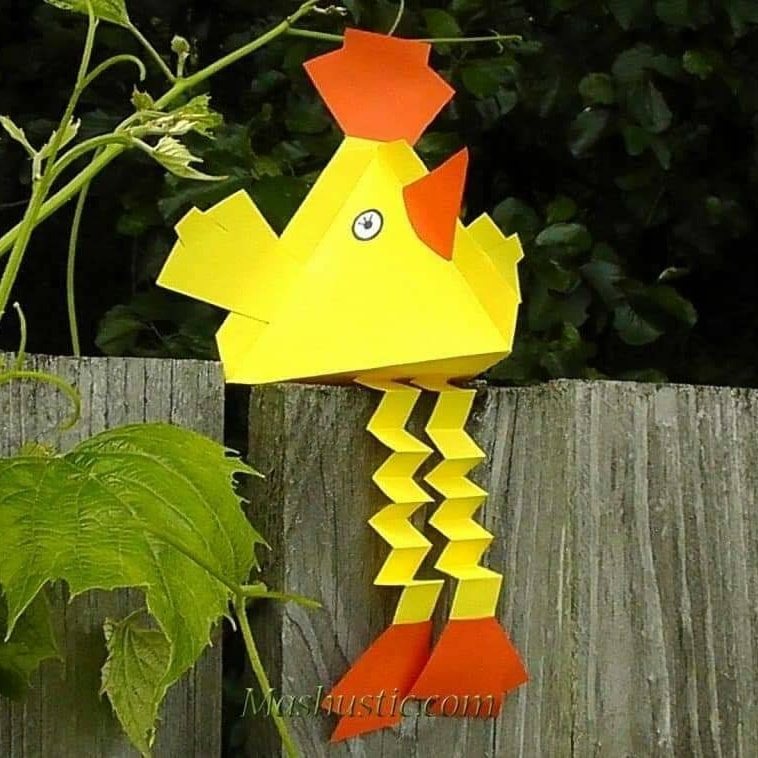 DARI PATS!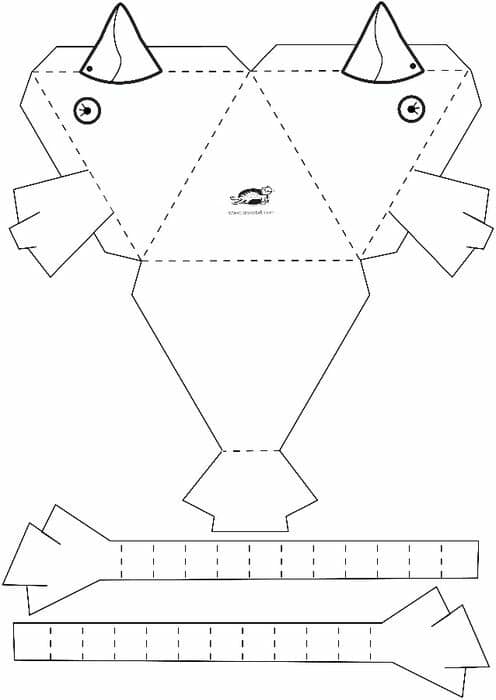 VĒRO! RISINI! SAVIENO!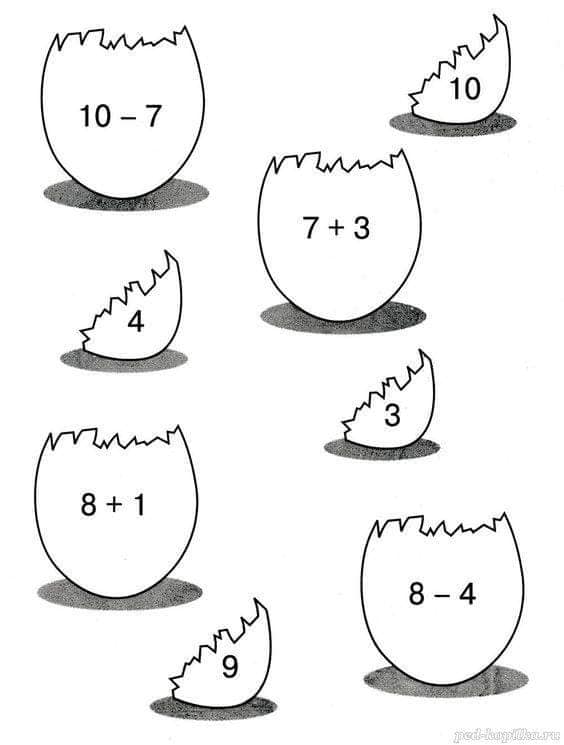 MĀCIES ZĪMĒT VISTU!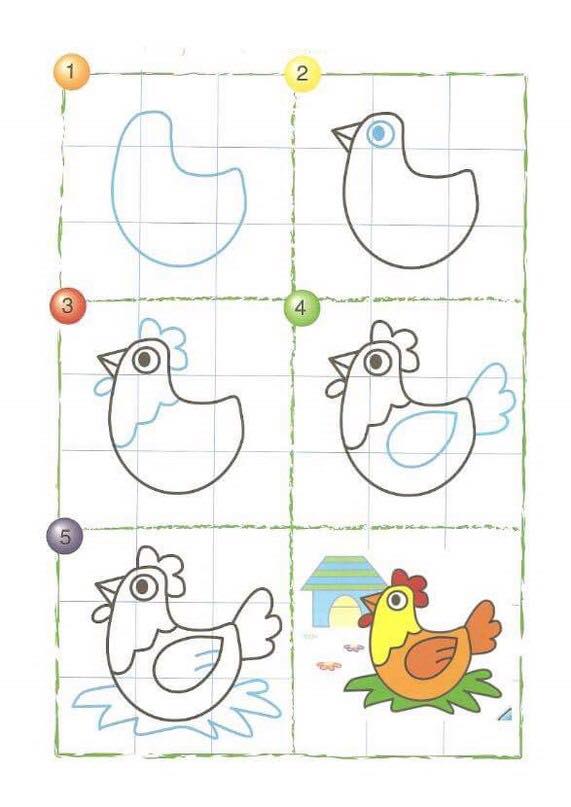 IZKRĀSO!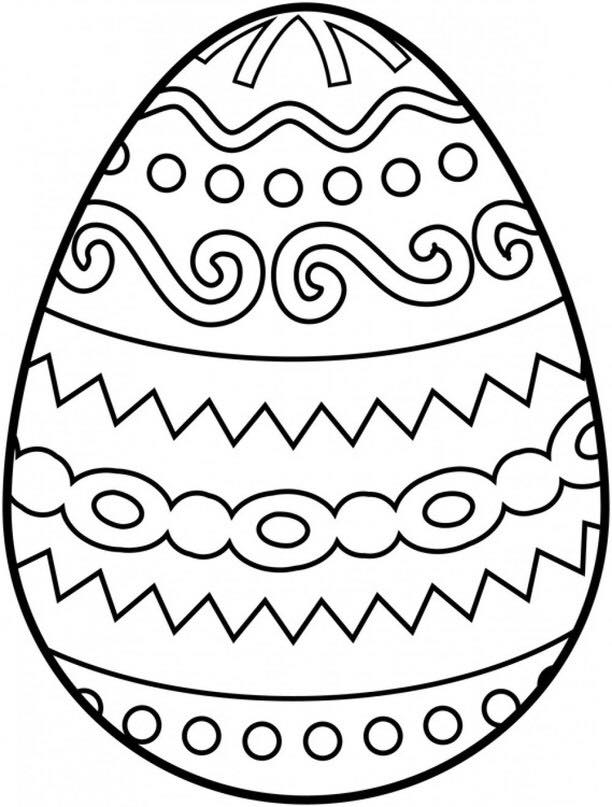 